ANALIZA STANU GOSPODARKI ODPADAMI KOMUNALNYMI W GMINIE PIERZCHNICA ZA 2019 R.Zgodnie z art. 3 ust. 2 pkt 10 ustawy z dnia 13 września 1996r. o utrzymaniu czystości i porządku w gminach (u.p.c.g.) jednym z zadań Gminy jest dokonanie corocznej analizy stanu gospodarki odpadami komunalnymi, w celu weryfikacji możliwości technicznych i organizacyjnych Gminy w zakresie gospodarowania odpadami komunalnymi.Analizę stanu gospodarki odpadami sporządza wójt, burmistrz lub prezydent miasta na podstawie sprawozdań złożonych przez podmioty odbierające odpady komunalne od właścicieli nieruchomości, podmioty prowadzące punkty selektywnego zbierania odpadów komunalnych oraz rocznego sprawozdania z realizacji zadań z zakresu gospodarowania odpadami komunalnymi oraz innych dostępnych danych wpływających na koszty systemu gospodarowania odpadami komunalnymi.Zgodnie z art. 9tb. ust.1 ustawy u.p.c.g. analiza stanu gospodarki odpadami komunalnymi obejmuje w szczególności:1) możliwości przetwarzania niesegregowanych (zmieszanych) odpadów komunalnych, bioodpadów stanowiących odpady komunalne oraz przeznaczonych do składowania pozostałości z sortowania odpadów komunalnych i pozostałości z procesu mechaniczno-biologicznego przetwarzania niesegregowanych (zmieszanych) odpadów komunalnych; 2)   potrzeby inwestycyjne związane z gospodarowaniem odpadami komunalnymi; 3) koszty poniesione w związku z odbieraniem, odzyskiem, recyklingiem i unieszkodliwianiem odpadów komunalnych w podziale na wpływy, wydatki i nadwyżki z opłat za gospodarowanie odpadami komunalnymi; 4)   liczbę mieszkańców; 5)   liczbę właścicieli nieruchomości, którzy nie zawarli umowy, o której mowa w art. 6 ust. 1, w imieniu których gmina powinna podjąć działania, o których mowa w art. 6 ust. 6–12; 6)   ilość odpadów komunalnych wytwarzanych na terenie gminy; 7) ilość  niesegregowanych  (zmieszanych)  odpadów  komunalnych  i  bioodpadów  stanowiących  odpady  komunalne, odbieranych z terenu gminy oraz przeznaczonych do składowania pozostałości z sortowania odpadów komunalnych i pozostałości z procesu mechaniczno-biologicznego przetwarzania niesegregowanych (zmieszanych) odpadów komunalnych.Zagadnienia ogólne.I.1 Akty prawa miejscowego regulujące system gospodarki odpadami komunalnymi na terenie Gminy PierzchnicaUCHWAŁA NR XIV/38/2016 Rady Gminy Pierzchnica z dnia 13 czerwca 2016 r. w sprawie uchwalenia Regulaminu utrzymania czystości i porządku na terenie Gminy PierzchnicaUCHWAŁA NR XXI/34/2017 Rady Gminy Pierzchnica z dnia 27 marca 2017 r. w sprawie zmiany uchwały w sprawie uchwalenia Regulaminu utrzymania czystości i porządku na terenie Gminy PierzchnicaUchwała Nr XXIV/58/2012 Rady Gminy Pierzchnica z dnia 28 grudnia 2012 r. w sprawie wyboru metody ustalenia opłaty za gospodarowanie odpadami komunalnymi oraz ustalenia stawki takiej opłaty;Uchwała Nr XXVIII/32/2013 Rady Gminy Pierzchnica z dnia 17 czerwca 2013 r. o zmianie uchwały w sprawie wyboru metody ustalenia opłaty za gospodarowanie odpadami komunalnymi oraz ustalenia stawki takiej opłaty;UCHWAŁA NR VII/38/2019 Rady Miejskiej w Pierzchnicy z dnia 30 maja 2019 r. w sprawie wyboru metody ustalenia opłaty za gospodarowanie odpadami komunalnymi oraz ustalenia stawki takiej opłatyUchwała Nr XIV/40/2016 Rady Gminy Pierzchnica z dnia 13 czerwca 2016 r. w sprawie terminu, częstotliwości i trybu uiszczania opłaty za gospodarowanie odpadami komunalnymi przez właścicieli nieruchomości na terenie Gminy Pierzchnica;Uchwała Nr IV/8/2015 Rady Gminy Pierzchnica z dnia 16 lutego 2015 r. w sprawie zarządzenia poboru opłaty za gospodarowanie odpadami komunalnymi w drodze inkasa oraz wyznaczenia inkasentów i określenia wysokości wynagrodzenia za inkaso;UCHWAŁA NR XXVIII/8/2018 Rady Gminy Pierzchnica z dnia 26 lutego 2018 r. w sprawie zmiany uchwały w sprawie zarządzenia poboru opłaty za gospodarowanie odpadami komunalnymi w drodze inkasa oraz wyznaczenia inkasentów i określenia wysokości wynagrodzenia za inkasoUCHWAŁA NR XXII/41/2017 Rady Gminy Pierzchnica z dnia 12 maja 2017 r. w sprawie zmiany uchwały w sprawie zarządzenia poboru opłaty za gospodarowanie odpadami komunalnymi w drodze inkasa oraz wyznaczenia inkasentów i określenia wysokości wynagrodzenia za inkasoUCHWAŁA NR XX/9/2017 Rady Gminy Pierzchnica z dnia 13 lutego 2017 r. w sprawie zmiany uchwały w sprawie zarządzenia poboru opłaty za gospodarowanie odpadami komunalnymi w drodze inkasa oraz wyznaczenia inkasentów i określenia wysokości wynagrodzenia za inkasoUCHWAŁA NR IV/6/2019 Rady Miejskiej w Pierzchnicy z dnia 18 lutego 2019 r. w sprawie zarządzenia poboru opłaty za gospodarowanie odpadami komunalnymi w drodze inkasa oraz wyznaczenia inkasentów i określenia wysokości wynagrodzenia za inkasoUCHWAŁA NR IX/61/2019 Rady Miejskiej w Pierzchnicy z dnia 26 sierpnia 2019 r. w sprawie zmiany uchwały w sprawie zarządzenia poboru opłaty za gospodarowanie odpadami komunalnymi w drodze inkasa oraz wyznaczenia inkasentów i określenia wysokości wynagrodzenia za inkasoUchwała Nr XIV/41/2016 Rady Gminy Pierzchnica z dnia 13 czerwca 2016 r. w sprawie ustalenia wzoru deklaracji o wysokości opłaty za gospodarowanie odpadami komunalnymi składanej przez właścicieli nieruchomości położonych na terenie Gminy Pierzchnica;UCHWAŁA NR VII/39/2019 Rady Miejskiej w Pierzchnicy z dnia 30 maja 2019 r. w sprawie ustalenia wzoru deklaracji o wysokości opłaty za gospodarowanie odpadami komunalnymi składanej przez właścicieli nieruchomości położonych na terenie Gminy Pierzchnica oraz warunków i trybu składania deklaracji za pomocą środków komunikacji elektronicznejUchwała Nr XIV/39/2016 Rady Gminy Pierzchnica z dnia 13 czerwca 2016 r. . w sprawie określenia szczegółowego sposobu i zakresu świadczenia usług w zakresie odbierania odpadów komunalnych od właścicieli nieruchomości i zagospodarowania tych odpadów.I.2 System gospodarowania odpadami komunalnymi na terenie Gminy Pierzchnica1. Zgodnie z ustawą o utrzymaniu czystości i porządku w gminach odbiór odpadów komunalnych od właścicieli nieruchomości zamieszkałych i zagospodarowanie odpadów realizowane są przez firmę wyłonioną w trybie przetargu nieograniczonego.W okresie 01.01.2019r. – 30.06.2019 r. na podstawie umowy z dnia 15.05.2017 r.  usługi w zakresie odbioru i zagospodarowania odpadów komunalnych z nieruchomości zamieszkałych świadczyła firma FART-BIS . W okresie 01.07.2019r. – 31.12.2019 r. na podstawie umowy z dnia 06.06.2019 r.  usługi w zakresie odbioru i zagospodarowania odpadów komunalnych z nieruchomości zamieszkałych świadczyła firma FART-BIS .Nieruchomości niezabudowane nie zostały objęte gminnym systemem odbioru odpadów komunalnych.2. Odpady komunalne z terenu Gminy Pierzchnica odbierane były w postaci zmieszanej i selektywnej.2.1 Zgodnie z Regulaminem utrzymania czystości i porządku w Gminie Pierzchnica selektywna zbiórka odpadów odbywa się „u źródła”. Posegregowane odpady odbierane są od mieszkańców z częstotliwością jeden raz w miesiącu. Selektywnej zbiórce „u źródła” podlegają następujące frakcje odpadów:- papier i tektura,- tworzywa sztuczne,- metal,- szkło.Selektywnie zebrane odpady komunalne mieszkańcy gromadzą w kolorowych, odpowiednio opisanych  workach:- żółty – tworzywa sztuczne, metal- niebieski – papier i tektura,- zielony – szkło,2.2 Zmieszane odpady komunalne zbierane są „u źródła” i odbierane zgodnie z Regulaminem utrzymania czystości i porządku w Gminie Pierzchnica jeden raz w miesiącu. Odpady te gromadzone są przez mieszkańców w pojemnikach o poj. min. 120 litrów oraz w przeźroczystych, workach. Worki dostarcza firma wywozowa w ramach podpisanej umowy na odbiór i zagospodarowanie odpadów komunalnych.2.3 W 2019 r. 4 razy została przeprowadzana mobilna zbiórka odpadów wielkogabarytowych i zużytego sprzętu elektrycznego i elektronicznego.2.4 Na terenie Gminy funkcjonuje Punkt Selektywnej Zbiórki Odpadów Komunalnych przy ul. Kieleckiej 20 w Pierzchnicy. Punkt jest czynny:- w każdy wtorek w godz. 12:00-19:00- w każdą sobotę w godz. 08:00-15.00Do punktu mieszkańcy mogą dostarczać selektywnie zebrane odpady komunalne tj.:opakowania z tworzyw sztucznych;opakowania z metalu;opakowania ze szkła;zużyte opony;zużyty sprzęt elektryczny i elektroniczny;zużyte baterie i akumulatory;przeterminowane leki;chemikalia (farby, kleje, lakiery, rozpuszczalniki, oleje odpadowe);odpady wielkogabarytowe;popiół;żarówki, świetlówki;odpady remontowe i budowlane (gruz betonowy i ceglany), którego waga jednostkowa nie może przekraczać 50 kg.3. Deklaracje o wysokości opłaty za gospodarowanie odpadami komunalnymi:a) systemem objęto: 1258 gospodarstw domowych, z czego selektywna zbiórkę na dzień 31.12.2019 r. zadeklarowały 1092 gospodarstwa domowe.Ocena możliwości technicznych i organizacyjnych Gminy w zakresie gospodarowania odpadami komunalnymi.1. Możliwości przetwarzania zmieszanych odpadów komunalnych, odpadów zielonych oraz pozostałości z sortowania odpadów komunalnych przeznaczonych do składowania.Na terenie Gminy Pierzchnica nie ma możliwości przetwarzania odpadów komunalnych, w związku z czym odpady zgodnie z zawartą umową przekazywane były do Przedsiębiorstwa Gospodarki Odpadami Sp. z o.o. w Kielcach – Zakładu w Promniku. W 2019 r. odebrano z terenu Gminy Pierzchnica 605,98 Mg zmieszanych odpadów komunalnych.2. Potrzeby inwestycyjne związane z gospodarowaniem odpadami komunalnymi.W 2019r. nie realizowano żadnych zadań inwestycyjnych związanych z gospodarowaniem odpadami komunalnymi.3. Ilość odpadów komunalnych wytworzonych na terenie Gminy.W 2019 r. brak było szczegółowych danych dotyczących ilości wytworzonych odpadów komunalnych na terenie Gminy. Ustalając ilość odpadów, przyjęto dane z Wojewódzkiego Planu Gospodarki Odpadami dla Województwa Świętokrzyskiego. 4. Ilość odpadów komunalnych odbieranych z terenu Gminy.W 2019 roku odebrano z terenu Gminy Pierzchnica 1179,491 Mg odpadów. Do recyklingu trafiło m.in. ponad 150,162 ton odpadów opakowaniowych (głównie ze szkła i tworzyw sztucznych). Od czasu wprowadzenia nowego systemu gospodarki odpadami komunalnymi, a wiec od lipca 2013 r., ilość odbieranych od mieszkańców surowców wtórnych wygląda w następujący sposób. W 2012 r. odebrano zaledwie 19 ton zmieszanych odpadów opakowaniowych, w 2013 r. mieszkańcy oddali już ponad 65 ton tego rodzaju odpadów. W 2016r. mieszkańcy oddali 70,55 Mg tworzyw sztucznych, 81 Mg zmieszanych odpadów opakowaniowych i 79 Mg szkła. Natomiast w 2017r.: 90,2 Mg tworzyw sztucznych, 116,9 Mg zmieszanych odpadów opakowaniowych i 84,7 Mg szkła. W 2018r.: 62,43 Mg tworzyw sztucznych; 63,69 Mg zmieszanych odpadów opakowaniowych i 56,4 Mg szkła. Rok 2019: 47,37 Mg tworzyw sztucznych; 40,39 Mg zmieszanych odpadów opakowaniowych i 97,38 Mg szkła.Kolejne lata pokazują, ,że udział odpadów selektywnie zbieranych jest na odpowiednim poziomie, co pozwala Gminie na osiągnięcie wymaganych poziomów recyklingu, określonych w ustawie z dnia 13 września 1996r. o utrzymaniu czystości i porządku w gminach. 5. Osiągnięte poziomy recyklingu.Osiągnięty poziom recyklingu i przygotowania do ponownego użycia odpadów komunalnych: 48,08 [%]Osiągnięty poziom recyklingu, przygotowania do ponownego użycia i odzysku innymi metodami innych niż niebezpieczne odpadów budowlanych i rozbiórkowych: 98,59 [%]Osiągnięty poziom ograniczenia masy odpadów komunalnych ulegających biodegradacji przekazywanych do składowania: 11,92 [%]Opłaty z tytułu gospodarowania odpadami komunalnymi w 2019 r.Należności z tytułu opłat za gospodarowanie odpadami komunalnymi: 371 393,90 złWpływy z tytułu opłat za gospodarowanie odpadami komunalnymi: 335 343,74 złZaległości na dzień 31.12.2019 r.: 36 050,16 zł Nadpłaty na dzień 31.12.2019 r.: 3 965,07 złW stosunku do właścicieli nieruchomości zalegających z opłatą za gospodarowanie odpadami komunalnymi prowadzone są działania windykacyjne. Koszty obsługi systemu w 2019 r.Koszty łącznie:                                                                                                                       350 320,69 zł1. Odbiór i zagospodarowanie odpadów komunalnych                            okresie 01.01.2019 r.-31.12.2019 r.                                                                                       270 669,60 zł                                 2. Punkt Selektywnej Zbiórki Odpadów Komunalnych                                                           14 052,00 zł3. Koszty administracyjne:                                                                                                       65 599,09 złw tym:- wynagrodzenie pracowników, fundusz świadczeń socjalnych                                              49 069,85 zł- prowizja z tytułu inkasa                                                                                                         13 194,00 złSporządził:Piotr Lenartowicz	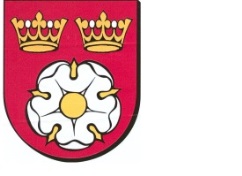 Urząd Miasta i Gminy Pierzchnicaul. Urzędnicza 626-015 Pierzchnicatel. (41) 370 56 00 fax. 35 38 107, e-mail: urzad@pierzchnica.pl 